ALLOA CHEMISTS SUNDAY / PUBLIC HOLIDAY ROTA  DECEMBER 2022 – NOVEMBER 2023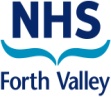 SUNDAYS    1.00PM – 2.00PM            PUBLIC HOLIDAYS    SEE NOTES BELOWWELL			Well, 60 High Street, Alloa				01259 218039	L&G			Lindsay & Gilmour Pharmacy, 81 Main Street, Sauchie	01259 723155BOOTS (A)		Boots the Chemist, 36-40 High Street, Alloa			01259 723246LLOYDS		Lloyds Pharmacy, Marshill, Alloa				01259 218979CLACKMANNAN	Davidsons Chemists, 30 Main Street, Clackmannan		01259 722635BOOTS (T)		Your Local Boots Pharmacy, 4 Tron Court, Tullibody	01259 722864	18 October 2022December 2022  05    Boots (A)  11    Lloyds                      18    Boots (T)                                   *25    Boots (A)                                     (see note) *26    Boots (T)                                     (see note)*27    Lloyds                                          (see note)June 2023   04    Boots (A)                                   11    Lloyds   18    Boots (T)   25    Well  January 2023*01    L&G                                            (see note)*02    Clackmannan                              (see note)  *03    Well                                            (see note)    08    Well  15    Clackmannan  22    L&G  30    Boots (A)July 2023  02    Clackmannan  09    L&G  16    Boots (A)  23    Lloyds  30    Boots (T)February 2023  05    Lloyds  12    Boots (T)  19    Well  26    ClackmannanAugust 2023  06    Well  13    Clackmannan  20    L&G  27    Boots (A)March 2023  05    L&G  12    Boots (A)  19    Lloyds  26    Boots (T)September 2023  03    Lloyds  10    Boots (T)*11    (see note)  17    Well  24    ClackmannanApril 2023   02   Well *07   (see note)    09   Clackmannan *10   Boots (A), L&G, Well               (see note)   16   L&G                            23   Boots (A)   30   LloydsOctober 2023  01    L&G  08    Boots (A)*09    Boots (A),  L&G,  Well,               (see note)  15    Lloyds  22    Boots (T)  29    Well  May 2023*01   Boots (A), L&G, Well                (see note)  07   Boots (T)  14   Well  21   Clackmannan  28   L&G*29   (see note)November 2023  05    Clackmannan  12    L&G  19    Boots (A)  26    LloydsNotesNotes25 December                Boots (A) will provide Public Holiday Service 1.00pm – 2.00pm26 December                Boots (T) will provide a Public Holiday Service 10.00am – 11.00am27 December                Lloyds will provide a Public Holiday Service 12 noon – 1.00pm   01 January                    Lindsay & Gilmour will provide Public Holiday Service 10.00am – 11.00am02 January                    Clackmannan will provide Public Holiday Service 1.00pm – 2.00pm03 January                    Well will provide a Public Holiday Service 1.00pm – 2.00pm    07 April                        All will provide a Normal Service  10 April                        Boots (A),  L&G, Well will provide a Normal Service01 May                         Boots (A),  L&G, Well, will provide a Normal Service29 May                         All will provide a Normal Service  11 September               All (Except Lloyds) will provide a Normal Service  09 October                   Boots (A),  L&G, Well will provide a Normal Service25 December                Boots (A) will provide Public Holiday Service 1.00pm – 2.00pm26 December                Boots (T) will provide a Public Holiday Service 10.00am – 11.00am27 December                Lloyds will provide a Public Holiday Service 12 noon – 1.00pm   01 January                    Lindsay & Gilmour will provide Public Holiday Service 10.00am – 11.00am02 January                    Clackmannan will provide Public Holiday Service 1.00pm – 2.00pm03 January                    Well will provide a Public Holiday Service 1.00pm – 2.00pm    07 April                        All will provide a Normal Service  10 April                        Boots (A),  L&G, Well will provide a Normal Service01 May                         Boots (A),  L&G, Well, will provide a Normal Service29 May                         All will provide a Normal Service  11 September               All (Except Lloyds) will provide a Normal Service  09 October                   Boots (A),  L&G, Well will provide a Normal Service